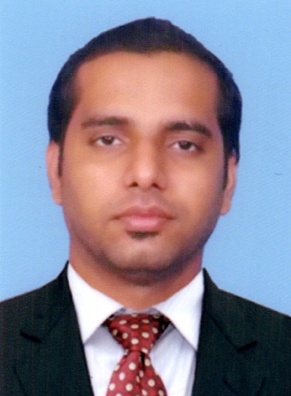 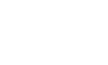 Anoop.315268@2freemail.com 	Anoop Career ObjectiveSeeking a challenging position within a dynamic and progressive organization where I can make creative contributions by utilizing my knowledge and skills to the fullest potential.Skills & AttributesExperience in Accounting as well as in Auditing, with the ability to handle many tasks simultaneously and prioritize workload.Experience as an Operations coordinatorHard working, confident, highly organized, enthusiastic and goal orientedExtremely well versed with computer and many related applications.Organizing / planning work flow to meet periodical deliverables with in the dead line.Organizational Summary Worked with Telus Networks LLP, Bengaluru, India from Dec 2016 to Jul 2017 as AccountantWorked with Petrostem Erbil Ltd, Erbil, Iraq from Apr 2015 to Apr 2016 as Operations AssistantWorked with Jenny Flowers International LLC, Dubai, UAE from Feb 2013 to till March 2015 as AccountantWorked with SEDC Group of Companies, Kanhangad, India from Apr 2012 to Jan 2013 as an AccountantWorked with Jacob & George, Chartered Accountants, Kannur, India from Aug 2010 to Mar 2012 as an Audit Assistant.Professional ExperienceCompany Brief: The Company’s nature of business includes Manufacture, Trading, Rental, and Repairs & Inspection of Oil field equipments that caters to the Oil & Gas Industry with rentals being its core business. 				     Key DeliverablesHandling Account of customers assigned with regards to Delivery documentation, Inward documentation, and correspondence related to the businessUpdate Operations software with delivery details of the tools and start of rent,  receiving back the tools and stopping the rent of the tools returnedMaintaining the Job file to make sure that the Purchase orders, Delivery note signed by the customer or authorized agent, Goods received note (Inward docket) and all related correspondences with the customer.Follow up with customers for purchase orders on subsequent month Rental charges and post rental chargesTool Trackers to be generated for all customers at the close of the month and sent to the customers for confirmation by the 5th working day of the following month.Maintain Petty cash which includes verification of bills before disbursement of cash and filing the expense bills along with the petty cash voucher in order Academic Credentials Course completed for Bachelor of Commerce from 			Mangalore, IndiaRajiv Gandhi University, Mangalore, India    				May, 2012	Higher Secondary Certificate from Sree Koodaly HSS,          		Kannur,India                           Kannur, Kerala, India                                                             		 April, 2007Computer ProficiencyOver seven years of working knowledge in MS Office - Word, Excel.Over five years working knowledge in Tally Accounting packageConfident to adapt to an ERP working environment Note: Reference can be provided on request. Dec 2016 to Jul 2017Telus Networks LLPTelus Networks LLPBengaluru, IndiaAccountantAccountantAccountantCompany Brief: The company is engaged in Network Engineering Services and Telecom Infrastructure Company providing services in the Wireless Telecommunications domain to Cellular Operators and Telecom Vendors with head office located in Bengaluru, India. The company has been in existence for over 10 years in the industry.Key DeliverablesData entry of Sales Invoices and maintenance of Receivables Ledger Data entry of Purchase Invoices and maintenance of Payables LedgerData entry of Bank book and Cash book and preparation of Bank Reconciliation statementsBanking operations like preparing remittances, payments by cheque on a timely and accurate manner, and preparation of Bank Reconciliation statementsMaintain Petty cash which includes verification of bills before disbursement of cash and filing the expense bills along with the petty cash voucher in orderPreparation of weekly outstanding receivables reportsMaintain filing of Sales Invoices, Purchase Invoices, and ExpensesTo perform other duties outside the normal routine, if so required, within the scope of the departmentCompany Brief: The company is engaged in Network Engineering Services and Telecom Infrastructure Company providing services in the Wireless Telecommunications domain to Cellular Operators and Telecom Vendors with head office located in Bengaluru, India. The company has been in existence for over 10 years in the industry.Key DeliverablesData entry of Sales Invoices and maintenance of Receivables Ledger Data entry of Purchase Invoices and maintenance of Payables LedgerData entry of Bank book and Cash book and preparation of Bank Reconciliation statementsBanking operations like preparing remittances, payments by cheque on a timely and accurate manner, and preparation of Bank Reconciliation statementsMaintain Petty cash which includes verification of bills before disbursement of cash and filing the expense bills along with the petty cash voucher in orderPreparation of weekly outstanding receivables reportsMaintain filing of Sales Invoices, Purchase Invoices, and ExpensesTo perform other duties outside the normal routine, if so required, within the scope of the departmentCompany Brief: The company is engaged in Network Engineering Services and Telecom Infrastructure Company providing services in the Wireless Telecommunications domain to Cellular Operators and Telecom Vendors with head office located in Bengaluru, India. The company has been in existence for over 10 years in the industry.Key DeliverablesData entry of Sales Invoices and maintenance of Receivables Ledger Data entry of Purchase Invoices and maintenance of Payables LedgerData entry of Bank book and Cash book and preparation of Bank Reconciliation statementsBanking operations like preparing remittances, payments by cheque on a timely and accurate manner, and preparation of Bank Reconciliation statementsMaintain Petty cash which includes verification of bills before disbursement of cash and filing the expense bills along with the petty cash voucher in orderPreparation of weekly outstanding receivables reportsMaintain filing of Sales Invoices, Purchase Invoices, and ExpensesTo perform other duties outside the normal routine, if so required, within the scope of the departmentApr 2015 to Apr 2016Petro stem Erbil LtdErbil, Kurdistan, Iraq  Erbil, Kurdistan, Iraq   Operations Assistant Operations Assistant Operations AssistantFeb 2013 to Mar 2015Jenny Flowers International LLCDubai, UAE  AccountantAccountantCompany Brief: The company is engaged in the interior market of plants and flower decoration and landscape gardening in UAE with head office located in Dubai. The company has been in existence for over 20 years and provides delivery of flowers for all occasions across the world.Key DeliverablesData entry of Sales Invoices and maintenance of Receivables Ledger Data entry of Purchase Invoices and maintenance of Payables LedgerData entry of Bank book and Cash book and preparation of Bank Reconciliation statementsBanking operations like preparing remittances, payments by cheque on a timely and accurate manner, and preparation of Bank Reconciliation statementsMaintain Petty cash which includes verification of bills before disbursement of cash and filing the expense bills along with the petty cash voucher in orderPreparation of weekly outstanding receivables reportsMaintain filing of Sales Invoices, Purchase Invoices, and ExpensesTo perform other duties outside the normal routine, if so required, within the scope of the departmentCompany Brief: The company is engaged in the interior market of plants and flower decoration and landscape gardening in UAE with head office located in Dubai. The company has been in existence for over 20 years and provides delivery of flowers for all occasions across the world.Key DeliverablesData entry of Sales Invoices and maintenance of Receivables Ledger Data entry of Purchase Invoices and maintenance of Payables LedgerData entry of Bank book and Cash book and preparation of Bank Reconciliation statementsBanking operations like preparing remittances, payments by cheque on a timely and accurate manner, and preparation of Bank Reconciliation statementsMaintain Petty cash which includes verification of bills before disbursement of cash and filing the expense bills along with the petty cash voucher in orderPreparation of weekly outstanding receivables reportsMaintain filing of Sales Invoices, Purchase Invoices, and ExpensesTo perform other duties outside the normal routine, if so required, within the scope of the departmentApr 2012 to Jan 2013SEDC Group of CompaniesKanhangad, IndiaAccountant Accountant Company Brief: This Company is construction based in Kanhangad, Kasaragod, IndiaKey DeliverablesData entry of Sales Invoices Data entry of Purchase Invoices and maintenance of Payables LedgerData entry of Bank book and Cash book and preparation of Bank Reconciliation statementsBanking operations like preparing remittances, payments by cheque on a timely and accurate manner, and preparation of Bank Reconciliation statementsMaintain Petty cash which includes verification of bills before disbursement of cash and filing the expense bills along with the petty cash voucher in orderCompany Brief: This Company is construction based in Kanhangad, Kasaragod, IndiaKey DeliverablesData entry of Sales Invoices Data entry of Purchase Invoices and maintenance of Payables LedgerData entry of Bank book and Cash book and preparation of Bank Reconciliation statementsBanking operations like preparing remittances, payments by cheque on a timely and accurate manner, and preparation of Bank Reconciliation statementsMaintain Petty cash which includes verification of bills before disbursement of cash and filing the expense bills along with the petty cash voucher in orderAug 2010 to Mar 2012Jacob & George, Chartered AccountantsKannur, IndiaAudit AssistantAudit AssistantCompany Brief: A leading professional firm in the field of Auditing, Taxation in Kannur, IndiaKey DeliverablesTraining in the field of Auditing, Data entry of purchase invoices, Sales Invoices, Bank Book for clients who require preparation of accounts.Company Brief: A leading professional firm in the field of Auditing, Taxation in Kannur, IndiaKey DeliverablesTraining in the field of Auditing, Data entry of purchase invoices, Sales Invoices, Bank Book for clients who require preparation of accounts.